Komisarz wyborczy w ………………………….....za pośrednictwem …………………………………………………..…………………………………………………						(nazwa i adres urzędu gminy)ZGŁOSZENIE ZAMIARU GŁOSOWANIA KORESPONDENCYJNEGO PRZEZ WYBORCÓW PODLEGAJĄCYCH W DNIU PONOWNEGO GŁOSOWANIA OBOWIĄZKOWEJ KWARANTANNIE, IZOLACJI LUB IZOLACJI W WARUNKACH DOMOWYCH W WYBORACH PREZYDENTA RZECZYPOSPOLITEJ POLSKIEJ W PONOWNYM GŁOSOWANIU W DNIU 12 LIPCA 2020 R. TAK     NIE  Proszę o dołączenie do pakietu wyborczego nakładki na kartę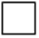 				 do głosowania sporządzonej w alfabecie Braille’a				 (dotyczy wyłącznie wyborców niepełnosprawnych)………………..., dnia ………………                                              ……………………..         (miejscowość)                                   (data)                                                                                                     (podpis wyborcy)NazwiskoImię (imiona)Imię ojcaData urodzeniaNr ewidencyjny PESELADRES, na który ma być doręczony pakiet wyborczyNumer telefonu do kontaktuAdres e-mail